               (VC) Primary SchoolMain StreetBeefordTelephone: 01262 488444 Fax: 01262 488444email: beeford.primary@eastriding.gov.uk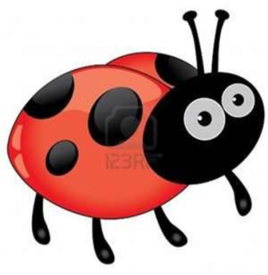 Website: www.beefordprimary.org.ukHeadteacher: Mrs M J K BellFSU Newsletter – 25th May 2017Let’s get growing…We have loved watching our caterpillars grow and change, they have emerged from their chraslis just in time to be released before the holidays. The children have also been busy helping to plant out their vegetables and flowers and we are looking forward to seeing how high our sunflowers will get. There was lots of excitement when we found a millipede while turing over the soil ready to plant! We have also been reading The Bad Tempered Ladybird and made some super ones to display… we had lots of fun making our grumpiest faces!! Our ‘Garden centre’ has been a very busy shop and the children have also chosen to change it into a builders merchants!Summer is finally here!Now that the weather is getting warmer please could you send your child with a named sunhat and put sunscreen on at home before school. Your child can also bring in named sunscreen that they can put on themselves at school (roll on types are usually the easiest for children to manage independently).  Just to reassure parents that the children have filled named water bottles and the water fountain freely available to use all day. We also regularly remind children to have a drink in the hot weather. Leavers Disco I hope you all have a lovely half term. This year is flying by and it’s hard to believe it’s nearly the last half term all ready! The leavers disco will be on Monday 17th July in the afternoon and any FS1 children that do not normally attend on a Monday afternoon are welcome to book in for the extra session at the office if they wish. 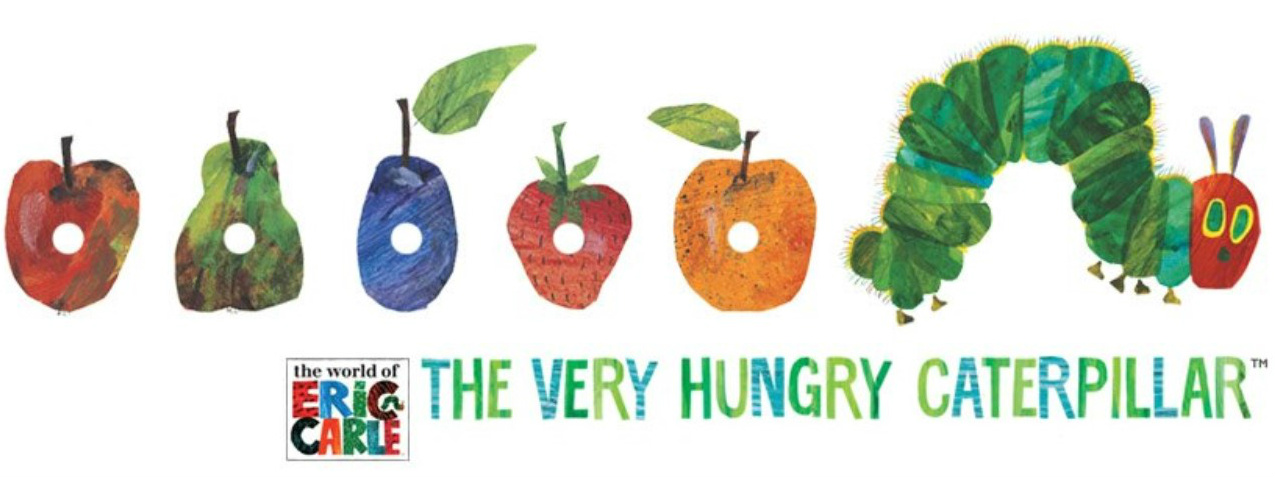 Take to the StageWe are very grateful to Rob our caretaker who was busy in the Easter holidays creating a ‘stage’ for the children to perform on. There have been some amazing performances already! 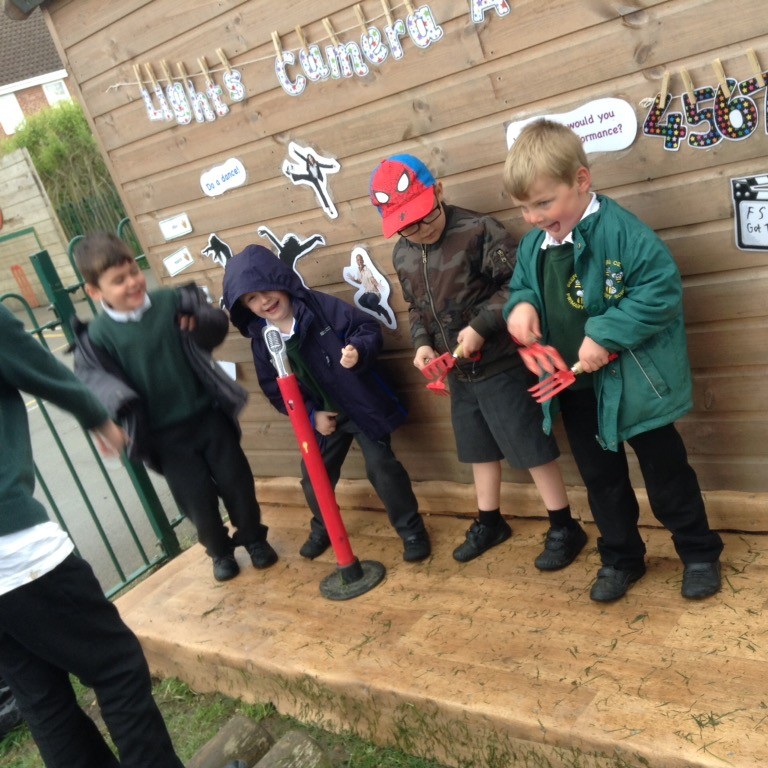 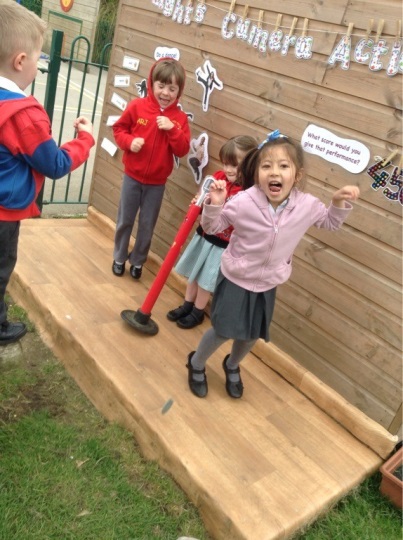 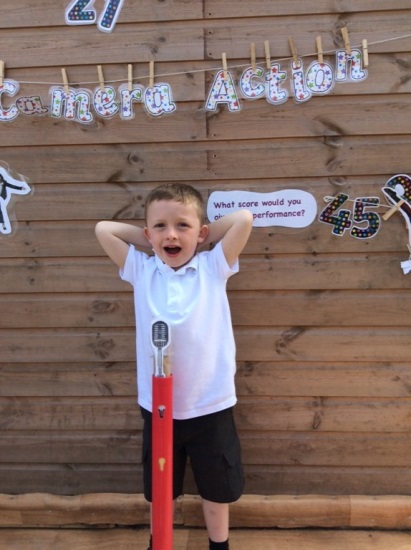 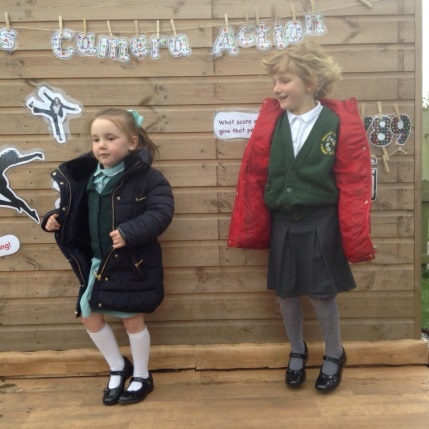 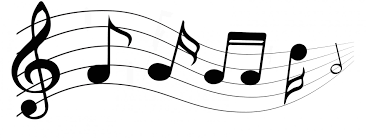 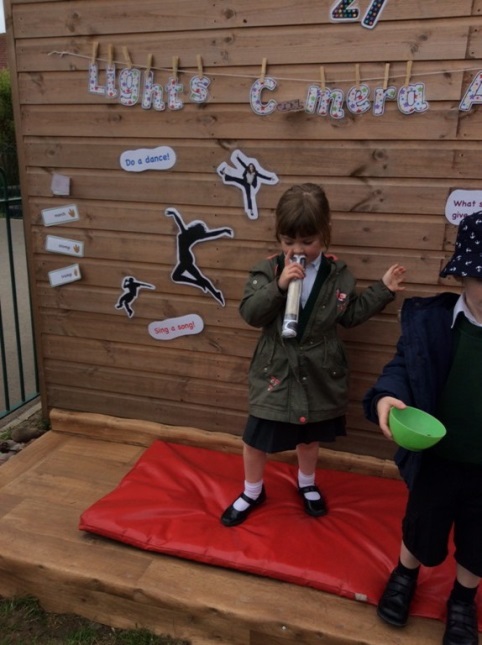 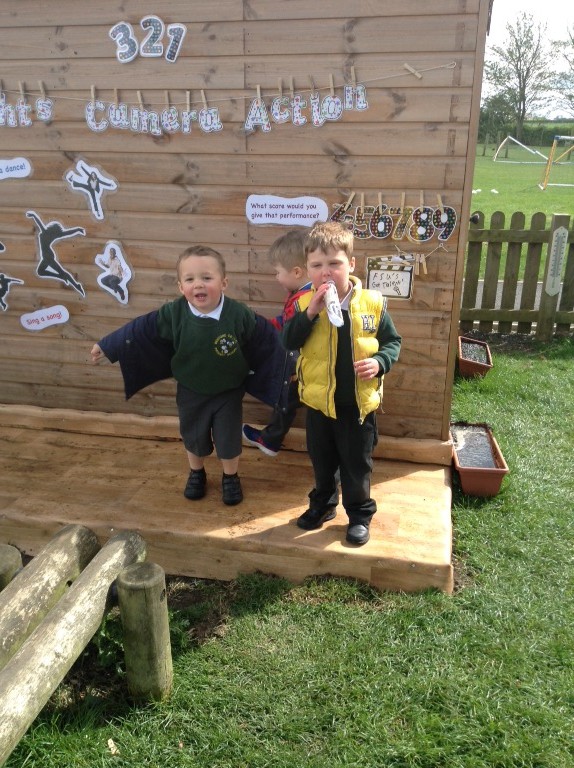 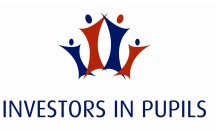 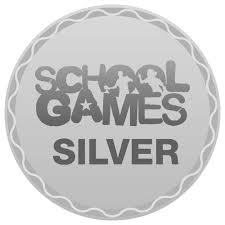 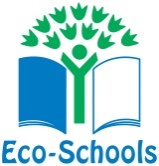 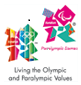 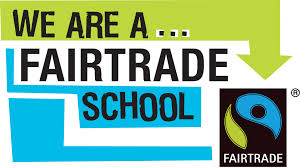 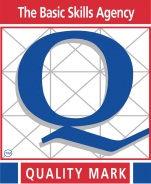 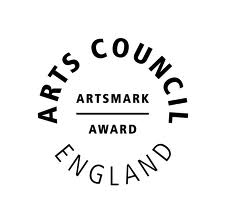 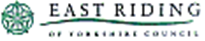 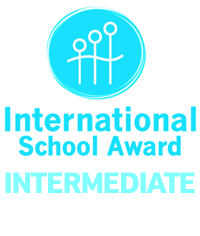 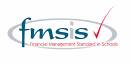 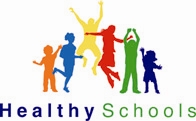 